 Структурное подразделение «Утускунская ООШ»МБОУ «Никольская ООШ»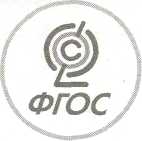 Рабочая программа  по внеурочной деятельности«Спортивные игры» 5 - 9  классы (разновозрастная группа)Направление: спортивно-оздоровительноеПрограмму составила: учитель физической культурыПерминева-Иксанова Т.Т.Утускун – 2022Пояснительная запискаПрограмма внеурочной деятельности по спортивно - оздоровительному направлению «Спортивные игры»  подготовлена в соответствии:- с требованиями ФГОС ООО, концепцией физического воспитания, учебной программой и предназначена для физкультурно – спортивной и оздоровительной работы с обучающимися, проявляющими интерес к физической культуре и спорту.- Федерального закона от 29.12.2012 № 273-ФЗ «Об образовании в Российской Федерации».- Приказа Министерства образования и науки Российской Федерации от 17.12.2010 № 1897 «Об утверждении федерального государственного образовательного стандарта основного общего образования».- «Комплексной программы физического воспитания 1-11 классы», автором - составителем которой являются В.И.Лях и А.А.Зданевич; издательство «Просвещение», Москва – 2011г. Эффективность воспитания и обучения детей и подростков зависит от здоровья. Здоровье – важный фактор работоспособности и гармонического развития детского организма.      Главная особенность здоровьесберегающего воспитания – это формирование мотивационной сферы обучающихся, т.е. поведенческих реакций, направленных на укрепление собственного здоровья, которая в дальнейшем должна доминировать в поведении, стремлении вести здоровый образ жизни, накапливать здоровьесберегающий потенциал.Цель программы: укрепление здоровья, физического развития и подготовленности обучающихся, воспитание личностных качеств, освоение и совершенствование жизненно важных двигательных навыков, основ спортивной техники избранных видов спорта.Задачи программы:Образовательные1. Обучить новым двигательным действиям для использования их в прикладных целях.2. Обучить основным приёмам техники и тактики спортивных игр.3. Сформировать устойчивый интерес к занятиям спортом.4. Формировать навыки самостоятельных занятий физическими упражнениями во время игрового досуга.5. Вооружить знаниями по истории развития некоторых видов спорта и правилам игры.6.Содействовать укреплению здоровья учащихся.Развивающие1.Развивать физические качества: быстроту, силу, ловкость, гибкость, выносливость.2. Развивать двигательные способности детей посредством подвижных игр и занятий спортом.3. Развивать логическое мышление, способность рассчитывать, прогнозировать и предугадывать ситуацию.4. Развивать этические и эстетические вкусы.Воспитательные1. Воспитывать у детей устойчивый интерес к занятиям физической культурой и спортом. 2. Воспитывать сильные черты личности, таких как воля к победе, решительность, стойкость, выносливость, выдержка, терпение, находчивость, трудолюбие, а также коллективизм, коммуникабельность, взаимовыручка.Возрастная группа обучающихся, на которую ориентированы занятия     В условиях малокомплектной школы Программа ориентирована на обучающихся 5 – 9 классов  и составлена с учетом возможностей учащихся, уровня их знаний и умений. Материал программы расположен по принципу усложнения и увеличения объема сведений. Программа состоит из разделов.        В каждом разделе даны темы занятий, определено содержание практических работ и упражнений, а также перечислены основные требования к знаниям и умениям учащихся. Большинство разделов программы изучается с 5 по 9 классы. Учитель, соблюдая принципы систематичности и последовательности в обучении, при сообщении нового материала использует опыт учащихся как базу для расширения их знаний, совершенствования имеющихся у них умений и навыков и формирования новых.Результаты освоения курса внеурочной деятельностиРеализация программы «Спортивные игры» способствует формированию познавательных, личностных, регулятивных, коммуникативных универсальных учебных действий обучающихся и предусматривает достижение следующих результатов образования:- личностные результаты — готовность и способность обучающихся к саморазвитию, сформированность мотивации к учению и познанию, ценностно-смысловые установки выпускников начальной школы, отражающие их индивидуально-личностные позиции, социальные компетентности, личностные качества; сформированность основ российской, гражданской идентичности;- метапредметные результаты — освоенные обучающимися универсальные учебные действия (познавательные, регулятивные и коммуникативные);- предметные результаты — освоенный обучающимися в ходе изучения учебных предметов опыт специфической для каждой предметной области деятельности по получению нового знания, его преобразованию и применению, а также система основополагающих элементов научного знания, лежащая в основе современной научной картины мира.Метапредметными результатами программы внеурочной деятельности по спортивно-оздоровительному направлению «Спортивные игры» - является формирование следующих универсальных учебных действий (УУД):Регулятивные УУД:Определять и формулировать цель деятельности с помощью учителя.Проговаривать последовательность действий.Работать по предложенному учителем плану.Учиться совместно с учителем и другими учениками давать эмоциональную оценку деятельности на занятии.2. Познавательные УУД:Делать предварительный отбор источников информации: ориентироваться в учебнике (на развороте, в оглавлении, в словаре).Добывать новые знания: находить ответы на вопросы, используя учебник, свой жизненный опыт и информацию, полученную на занятии.Перерабатывать полученную информацию: делать выводы в результате совместной работы.Преобразовывать информацию из одной формы в другую: составлять рассказы на основе простейших моделей, находить и формулировать решение задачи с помощью простейших моделей (предметных, рисунков, схематических рисунков).3. Коммуникативные УУД:Умение донести свою позицию до других: оформлять свою мысль в устной и письменной речи (на уровне одного предложения или небольшого текста).Слушать и понимать речь других.Средством формирования этих действий служит технология проблемного диалога (побуждающий и подводящий диалог).Совместно договариваться о правилах общения и поведения на занятиях кружка, в командной игровой деятельности и следовать им.Учиться выполнять различные роли в группе (лидера, исполнителя, критика).Средством формирования этих действий служит организация работы в парах и малых группах.Оздоровительные результаты программы внеурочной деятельности:- осознание обучающимися необходимости заботы о своём здоровье и выработки форм поведения, которые помогут избежать опасности для жизни и здоровья;- социальная адаптация детей, расширение сферы общения, приобретение опыта взаимодействия с окружающим миром.Первостепенным результатом реализации программы внеурочной деятельности будет сознательное отношение обучающихся к собственному здоровью во всех его проявлениях.Планируемые результаты:Личностные универсальные учебные действияУ обучающегося будут сформированы:- основы гражданской идентичности личности в форме осознания «Я» как гражданина России, чувства сопричастности и гордости за свою Родину, народ, историю через знакомство с современными Олимпийскими играми и спортивными традициями, представление о героях-спортсменах;- интерес к различным видам физкультурно-спортивной и оздоровительной деятельности;- способность к самооценке на основе критериев успешности учебной и физкультурной деятельности посредством определения уровня развития физических качеств;- внутренняя позиция школьника на уровне положительного отношения к занятиям физкультурой, к школе;- уважение к чувствам и настроениям другого человека, доброжелательное отношение к людям через командные упражнения и подвижные игры;- представления о физической красоте человека через знакомство с физкультурно-оздоровительной деятельностью;- эстетические идеалы, чувство прекрасного через знакомство с эстетическими видами спорта;- умение видеть красоту, используя методы определения качества техники выполнения движений;- знание основных моральных норм и ориентация на их выполнение в игровых видах спортивной деятельности;- установка на здоровый образ жизни.Обучающийся получит возможность для формирования:- понимания значения физической культуры, в жизни человека;- первоначальной ориентации на оценку результатов собственной физкультурно-оздоровительной и спортивной деятельности;- представления о рациональной организации режима дня, самостоятельных физкультурных занятий;- представления об организации мест для занятий физическими упражнениями и использовании приемов самостраховки;- выраженной устойчивой учебно-познавательной мотивации к занятиям физической культурой;- адекватного понимания причин успешного или неуспешного развития физических качеств и освоения учебного материала;- устойчивого следования моральным нормам и этическим требованиям в поведении учащихся в игровой и соревновательной деятельности;- осознания элементов здоровья, готовности следовать в своих действиях и поступках нормам здоровьесберегающего поведения.Регулятивные универсальные учебные действияОбучающийся научится:- планировать свои действия в соответствии с поставленной задачей, учитывая свои возможности и условия ее реализации;- оценивать правильность выполнения движений и упражнений спортивно оздоровительной деятельности на уровне оценки соответствия их техническим требованиям и правилам безопасности;- адекватно воспринимать предложения и оценку учителей, товарищей;- проводить самоанализ выполненных упражнений на основе знаний техники упражнения;- вносить необходимые коррективы в действия, учитывая характер сделанных ошибок;- различать способ и результат собственных и коллективных действий.Обучающийся получит возможность научиться:- в сотрудничестве с учителем ставить новые учебные задачи, учитывая свои физические возможности и психологические особенности;- оценивать технику выполнения упражнения одноклассника, проводить анализ действий игроков во время игры;- самостоятельно осваивать новые упражнения по схеме, данной учителем;- проявлять познавательную инициативу в учебном сотрудничестве в качестве помощника учителя при организации коллективных действий;- осуществлять контроль физического развития, используя тесты для определения уровня развития физических качеств;- проводить самоанализ выполняемых упражнений и по ходу действий вносить необходимые коррективы, учитывая характер сделанных ошибок.Познавательные универсальные учебные действияОбучающийся научится:- осуществлять поиск необходимой информации для выполнения учебных заданий с использованием учебной литературы, энциклопедий, справочников (включая электронные цифровые ресурсы), в открытом информационном пространстве, в т.ч. контролируемом пространстве Интернета;- использовать знаково-символические средства, в т.ч. модели и схемы для составления и записи общеразвивающих упражнений и комплексов зарядки;- осуществлять запись о состоянии своего здоровья и самочувствия до и после выполнения физических упражнений;- строить сообщения в устной и письменной форме, используя правила записи и терминологию общеразвивающих упражнений;- читать простое схематическое изображение упражнения и различать условные обозначения;Обучающийся получит возможность научиться:- осуществлять расширенный поиск информации с использованием ресурсов библиотек и Интернета;- осознанно и произвольно строить сообщения в устной и письменной форме, используя терминологию, правила записи и названия общеразвивающих упражнений;- осуществлять выбор наиболее эффективных способов подбора упражнений в зависимости от конкретных условий;- самостоятельно достраивать и восполнять недостающие компоненты при составлении комплексов ОРУ и акробатических упражнений;- произвольно и осознанно владеть общими приемами для решения задач в процессе подвижных игр;- анализировать технику игры или выполнения упражнений, строя логичные рассуждения, включающие установление причинно-следственных связей;- выявлять связь занятий физической культурой с трудовой и оборонной деятельностью;- характеризовать роль и значение режима дня в сохранении и укреплении здоровья. Коммуникативные универсальные учебные действияОбучающийся научится:- адекватно использовать коммуникативные, прежде всего речевые, средства для решения различных коммуникативных задач игровой и групповой деятельности;- использовать речь для регуляции своего действия и действий партнера;- допускать возможность существования у людей различных точек зрения, в т.ч. отличной от его собственной, и ориентироваться на позицию партнера в общении и взаимодействии;- разрабатывать единую тактику в игровых действиях, учитывая мнения партнеров по команде;- отстаивать свое мнение, формулируя собственную позицию;- договариваться и приходить к общему решению в совместной игровой и спортивной деятельности, уважая соперника;- контролировать свои действия в коллективной работе;- во время подвижных и спортивных игр строить тактические действия, взаимодействуя с партнером и учитывая его реакцию на игру;- следить за действиями других участников в процессе групповой или игровой деятельности;- контролировать действия партнера во время выполнения групповых упражнений и упражнений в парах;- соблюдать правила взаимодействия с игроками;- задавать вопросы для уточнения техники упражнений или правил игры.Обучающийся получит возможность научиться:- учитывать в своих действиях позиции других людей и координировать деятельность, несмотря на различия во мнениях;- при столкновении интересов уметь обосновывать собственную позицию, учитывать разные мнения;- аргументировать свою позицию и согласовывать ее с позициями партнеров по команде при выработке общей тактики игры;- продуктивно содействовать разрешению конфликтов на основе учета интересов и позиций партнеров и соперников;- последовательно, точно и полно передавать партнеру необходимую информацию для выполнения дальнейших действий;- задавать вопросы, необходимые для организации собственной деятельности и выполнения упражнений с партнером;- осуществлять взаимный контроль и взаимопомощь при выполнении групповых или парных упражнений, а также осуществлять страховку при выполнении акробатических элементов;- адекватно использовать речевые средства для эффективного решения разнообразных коммуникативных задач.Содержание курса внеурочной  деятельности      Программа состоит из разделов: «Баскетбол», «Волейбол», «Футбол».       Баскетбол: стойки игрока. Перемещение в стойке приставными шагами боком, лицом и спиной вперед. Остановка двумя руками и прыжком. Повороты без мяча и с мячом. Комбинация из основных элементов техники передвижений (перемещение в стойке, остановка, поворот, ускорение). Ловля и передача мяча двумя руками от груди и одной рукой от плеча на месте и в движении без сопротивления защитника (в парах, тройках, квадрате, круге). Ведение мяча в низкой, средней и высокой стойке на месте, в движении по прямой, с изменением направления движения и скорости. Ведение без сопротивления защитника ведущей и не ведущей рукой. Броски одной и двумя руками с места и в движении (после ведения, после ловли) без сопротивления защитника. Максимальное расстояние до корзины 3,60 метра. Подвижные игры на базе баскетбола («Школа мяча», «Гонка мяча», «Охотники и утки» и т.п.).     Волейбол: стойки игрока. Перемещение в стойке приставными шагами боком, лицом и спиной вперед. Ходьба, бег и выполнение заданий (сесть на пол, встать, подпрыгнуть и т.п.). Комбинация из основных элементов техники передвижений (перемещение в стойке, поворот, ускорение). Передачи мяча сверху двумя руками на месте и после перемещения вперед. Передачи двумя руками сверху в парах. Передачи мяча над собой. Тоже через сетку. Игра по упрощенным правилам мини-волейбола, игра по правилам в пионербол, игровые задания. Нижняя прямая подача мяча с расстояния 3-6 м от сетки. Прием мяча снизу двумя руками над собой и на сетку. Прием подачи. Игра в волейбол. Подвижные игры и эстафеты.     Футбол: стойки игрока; перемещения в стойке приставными шагами боком и спиной вперед, ускорения, старты из различных положений. Комбинации из освоенных элементов техники передвижений (перемещения, остановки, повороты, ускорения). Удары по неподвижному и катящемуся мячу внутренней стороной стопы и средней частью подъёма, с места, с одного-двух шагов. Вбрасывание из-за «боковой» линии. Остановка катящегося мяча внутренней стороной стопы и подошвой. Передачи мяча в парах Комбинации из освоенных элементов: ведение, удар (пас), прием мяча, остановка. Игры и игровые задания. Подвижные игры: «Точная передача», «Попади в ворота». Игра в футбол.Календарно – тематическое планирование. 35 часовСписок используемой литературы:1. Анискина С.Н. Методика обучения технике игры в баскетбол. - М., 1991.2. Андреев С.Н. Футбол в школе. М.: Просвещение. 1986 – 144 с.3. Голомазов В.А. Ковалев В.Д. Мельников А.Г. Волейбол в школе. М.:Просвещение.1976.4.  Голомазов, С.В. Теория и методика футбола. Техника игры / С.В. Голомазов, Б.Г. Чирва. - Москва: СпортАкадемПресс, 2007. - 472 с.5. Ибрагимова О.А., Вараева А.Ж., Ибрагимова Е.А.,Малаалиева П.Ю. Техника и методика обучения волейболу. Махачкала. 2016 – 57с.6.Зимин А.М. «Первые шаги в баскетболе. Учебное пособие для учащихся и учителей» М.: «Просвещение» 2010 г.7.Внеурочная деятельность учащихся. Волейбол: пособие для учителей и    методистов/Г.А.Колодиницкий, В.С. Кузнецов, М.В. Маслов.- М.: Просвещение, 2011.-77с.: ил.- (Работаем по новым стандартам).Утверждаю:                                             Директор: Графкина С.Н._____________      «____» сентября 2022 г.№ТемаСодержание Количество часовДатаБаскетбол111Стойки и перемещения баскетболистаСтойки игрока. Перемещение в стойке приставными шагами боком, лицом и спиной вперед. Остановка двумя руками и прыжком. Повороты без мяча и с мячом. Комбинация из основных элементов техники передвижений (перемещение в стойке, остановка, поворот, ускорение).12Остановки двумя рукамиСтойки игрока. Перемещение в стойке приставными шагами боком, лицом и спиной вперед. Остановка двумя руками и прыжком. Повороты без мяча и с мячом. Комбинация из основных элементов техники передвижений (перемещение в стойке, остановка, поворот, ускорение).13Остановки: «Прыжком»Стойки игрока. Перемещение в стойке приставными шагами боком, лицом и спиной вперед. Остановка двумя руками и прыжком. Повороты без мяча и с мячом. Комбинация из основных элементов техники передвижений (перемещение в стойке, остановка, поворот, ускорение).14Остановки: «В два шага»Стойки игрока. Перемещение в стойке приставными шагами боком, лицом и спиной вперед. Остановка двумя руками и прыжком. Повороты без мяча и с мячом. Комбинация из основных элементов техники передвижений (перемещение в стойке, остановка, поворот, ускорение).15Передачи мячаЛовля и передача мяча двумя руками от груди и одной рукой от плеча на месте и в движении без сопротивления защитника (в парах, тройках, квадрате, круге).16Ловля мячаЛовля и передача мяча двумя руками от груди и одной рукой от плеча на месте и в движении без сопротивления защитника (в парах, тройках, квадрате, круге).17Ведение мячаВедение мяча в низкой, средней и высокой стойке на месте, в движении по прямой, с изменением направления движения и скорости. Ведение без сопротивления защитника ведущей и не ведущей рукой.18Броски в кольцоБроски одной и двумя руками с места и в движении (после ведения, после ловли) без сопротивления защитника. Максимальное расстояние до корзины 3,60 метра.19Подвижные игрыПодвижные игры на базе баскетбола («Школа мяча», «Гонка мяча», «Охотники и утки» и т.п.).110Подвижные игрыПодвижные игры на базе баскетбола («Школа мяча», «Гонка мяча», «Охотники и утки» и т.п.).111Подвижные игрыПодвижные игры на базе баскетбола («Школа мяча», «Гонка мяча», «Охотники и утки» и т.п.).1Волейбол1112ПеремещенияСтойки игрока. Перемещение в стойке приставными шагами боком, лицом и спиной вперед. Ходьба, бег и выполнение заданий (сесть на пол, встать, подпрыгнуть и т.п.). Комбинация из основных элементов техники передвижений (перемещение в стойке, поворот, ускорение).113ПередачаПередачи мяча сверху двумя руками на месте и после перемещения вперед. Передачи двумя руками сверху в парах. Передачи мяча над собой. Тоже через сетку. Игра по упрощенным правилам мини-волейбола, игра по правилам в пионербол, игровые задания.114Нижняя прямая подача с середины площадкиНижняя прямая подача мяча с расстояния 3-6 м от сетки.115Прием мячаПрием мяча снизу двумя руками над собой и на сетку. Прием подачи.116Игра в волейболИгра в волейбол117Игра в волейболИгра в волейбол118Игра в волейболИгра в волейбол119Подвижные игры и эстафетыПодвижные игры и эстафеты120Подвижные игры и эстафетыПодвижные игры и эстафеты121Подвижные игры и эстафетыПодвижные игры и эстафеты122Подвижные игры и эстафетыПодвижные игры и эстафеты1Футбол1223Стойки и перемещенияСтойки игрока; перемещения в стойке приставными шагами боком и спиной вперед, ускорения, старты из различных положений. Комбинации из освоенных элементов техники передвижений (перемещения, остановки, повороты, ускорения).124Стойки и перемещенияСтойки игрока; перемещения в стойке приставными шагами боком и спиной вперед, ускорения, старты из различных положений. Комбинации из освоенных элементов техники передвижений (перемещения, остановки, повороты, ускорения).125Удар внутренней стороной стопы по неподвижному мячу с места, с одного-двух шаговУдары по неподвижному и катящемуся мячу внутренней стороной стопы и средней частью подъёма, с места, с одного-двух шагов.126Удар внутренней стороной стопы по мячу, катящемуся навстречуВбрасывание из-за «боковой» линии.127Передача мячаОстановка катящегося мяча внутренней стороной стопы и подошвой. Передачи мяча в парах Комбинации из освоенных элементов: ведение, удар (пас), прием мяча, остановка. Игры и игровые задания.128Передача мячаОстановка катящегося мяча внутренней стороной стопы и подошвой. Передачи мяча в парах Комбинации из освоенных элементов: ведение, удар (пас), прием мяча, остановка. Игры и игровые задания.129Игра в футболИгра в футбол.130Игра в футболИгра в футбол.131Игра в футболИгра в футбол.132Подвижные игрыПодвижные игры: «Точная передача», «Попади в ворота».133Подвижные игрыПодвижные игры: «Точная передача», «Попади в ворота».134Подвижные игрыПодвижные игры: «Точная передача», «Попади в ворота».135Итоговое занятиеПодведение итогов года1